QUALIFICATIONS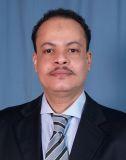 HANI E-Mail:	hani.370210@2freemail.com ________________________________________PERSONAL INFO 	Birth date:1. January, 1977	Gender:	Male	Nationality: Sudanese	Marital Status:Married	Visa Status:Employment Visa - Free zone 3 yearsVision:	To find a challenging relevant position where I can apply my knowledge to help in achieving the company’s goals as well as to gain good experience.  ★ Executive Supervisor ★Oct 2010-2016DecemberHamasat palace furnished housing unit.Jeddah, KSAResponsibilities included:•Mention handling or resolving daily issues.•Coordinate the activities of workers assigned to the supervisor and then report those activities back to managers.•Deals with executing directives and plans handed over by managers of the supervisor's assigned operating unit.•Follow Up on Projects in hand.•Documentation.•Attend Board meetings providing detailed reports relating to strategic development, finance, personnel, sponsorship.•Arranging meetings, taking minutes and keeping notes.•Devising and maintaining office systems.•Booking rooms.•Arranging both in-house and external events.★SALES MAN★Seller in the used car section Abdul-Latif Jamil CompanyDec2009 - July2011http://www.toyota.com.sa/Salesperson's used car division ALJ★ EXECUTIVE SECRETARY & ADMINISTRATION ★International forums CompanyKSA - JEDDAHJan2007 - Novc2009Track record of handling administrative and clerical functions with professionalism and tact. Possess great capability to make decisions where precedents are not established. Hands on experience of using diplomacy and discretion while handling confidential information.Responsibilities included:● Calendar maintenance● Meetings coordination● Handling phone calls● Files maintenance● Recording minutes● Travel arrangements● Records organisation	● Reports preparation● Financial records● Letter / memo composition● Meetings arrangements●Supplies maintenance●Contracting★ Sales Representative ★Shabo Advertising Company. Khartoum, SudanJan2004 - Dec2006Responsibilities included:•Services existing accounts, obtains orders, and establishes new accounts by planning and organizing daily work schedule to call on existing or potential sales outlets and other trade factors.•Adjusts content of sales presentations by studying the type of sales outlet or trade factor.•Focuses sales efforts by studying existing and potential volume of dealers.•Submits orders by referring to price lists and product literature.•Keeps management informed by submitting activity and results reports, such as daily call reports, weekly work plans, and monthly and annual territory analyses.•Resolves customer complaints by investigating problems; developing solutions; preparing reports; making recommendations to management.•Maintains professional and technical knowledge by attending educational workshops; reviewing professional publications; establishing personal networks; participating in professional societies.•Provides historical records by maintaining records on area and customer sales.•Contributes to team effort by accomplishing related results as needed.PERSONAL QUALIFICATION and Skills	Professional Skills:•         Ability to work both independently and as a team member.•         Organizational and effective communication skills.•         Strong interpersonal skills.•         Capability to adapt quickly and work effectively under pressure.•         Enjoys challenges and work in multi-cultural environments.•         Willing to travel.•         Knowledge of MS Word, Excel, Power Point, Access, Outlook.•         Internet for business purpose.Intermediate skills•      Good knowledge in accounting and Management and Banking•      Good Managerial KnowledgeEDUCATION	Juba University, Sudan•Bachelor of Economics And Administrative SciencesDamascus University•Diploma, Marketing and SalesTARGET JOB	Notice Period: Immediately	Desired Job Status: Full Time	Desired Location: UAE/ CANADA / UK	Desired Salary: Depend on the desired Job Description